業務経歴公的経歴・宅地造成等規制法改正時１）大地震時における宅地盛土の被害に関する調査業務担当、国土交通省都市・地域整備局、NPO法人都市災害に備える技術者の会、平成17年7月~9月２）谷埋め盛土造成地の危険度評価・安定解析手法に関する検討業務　委員会幹事、国土交通省都市・地域整備局、(社)日本地すべり学会、平成17年11月~18年3月３）宅地耐震化の技術的基準の運用に関する検討委員会委員、国土交通省都市・地域整備局　都市計画課開発企画調査室、平成19年11月~20年1月・その他４）和歌山県道路のり面対策検討委員会委員、和歌山県、平成15年度５）宅地造成設計・施工講習会講師、(財)全国建設研修センター、平成18~21年度６）徳島大学工学部非常勤講師、平成23～25年度学術学会等経歴７）　日本応用地質学会　斜面地質研究委員会委員、1997~2000年８）　(社)土木学会　地盤工学委員会 斜面工学研究小委員会第１期~３期委員、2003~2010年９）　(社)土木学会　平成15年7月九州北部・中部豪雨土砂災害緊急調査団団員、2003年１０）(社)土木学会　平成16年新潟県中越地震調査団、2004~2007年１１）(社)日本地すべり学会　Hagerman Fossil Beds National Monument（米国アイダホ州）
土地利用変化による地すべり調査団団員、2005年１２）(社)土木学会　奈良県国道169 号法面崩壊地調査団団員、2007年１３）(社)土木学会　平成19年能登半島地震調査団団員、2007年１４）(社)土木学会　平成19年新潟県中越沖地震調査団団員、2007年１５）(社)土木学会　平成20年岩手・宮城内陸地震調査団団員、2008年１６）京都大学防災研究所　平成23年東北地方太平洋沖地震調査団団員、2011年１７）(社)土木学会　平成23年台風12号土砂災害調査団団員、2011年著　書１　『空から読む環境と安全』（共著）、2001.6、日本写真測量学会編２　『知っておきたい斜面の話Q&A』（共著）、2005.12、土木学会斜面工学研究小委員会３　『家族を守る斜面の知識』（共著）、2009.10、土木学会斜面工学研究小委員会４　『地盤調査の方法と解説』（共著）、2013.3、地盤工学会５　『防災・環境・維持管理のための地形・地質の見方』（共著）、2014年予定、地盤工学会プロフィール 　　住　　所 　兵庫県西宮市すみれ台３丁目１番地　　経　　歴 昭和５７（1982）年　３月　静岡大学理学部地球科学科卒業
　　　　　　　 昭和５７（1982）年　４月　明治コンサルタント株式会社入社
　　　　　　　 平成　２（1990）年１２月　明治コンサルタント株式会社退社
　　　　　　　 平成　２（1990）年１２月　太田ジオリサーチ創業
　　　　　　　 平成　４（1992）年　４月　有限会社太田ジオリサーチ創設 太田　英将 （おおた　ひでまさ） 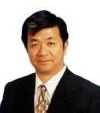 資　格　名　称番　　号取得年月日ＡＰＥＣエンジニア（Civil Engineering）登録番号　第JP-1-000044平成13年4月1日技術士（応用理学部門；地質） 登録番号 第27499号 平成 5年 2月22日 技術士（建設部門；土質及び基礎） 　　　　〃 平成 7年 2月22日 技術士（森林部門；森林土木）　　　　〃平成12年 3月　3日技術士（総合技術監理；森林-森林土木）　　　　〃平成14年 3月22日コンクリート診断士登録番号　31301983平成25年 4月 1日地盤品質判定士登録番号 第113-0051-1号平成26年 1月 1日１級土木施工管理技士 登録番号 第9111201号 平成 4年 3月10日 地すべり防止工事士 登録番号 第0855号 平成 3年 1月18日 測量士登録番号　第H17-2577号平成17年10月27日兵庫県被災宅地危険度判定士登録番号　D5-0610014平成19年　3月14日